К 70-летию Великой ПОБЕДЫ!Судьбы военных летМгновение весны 45-го годаПриказом Верховного Главнокомандующего Маршала Советского Союза товарища Сталина от 6 февраля 1945 года № 270 за форсирование реки Одер восточнее города Бреслау (Бреславль) и прорыв сильно укрепленной долговременной обороны немцев на западном берегу реки, а также за овладение городами Олау, Бриг, Томаскирх, Гротткау, Левен, Кант и Шургаст,  - важными узлами коммуникации и сильными опорными пунктами обороны немцев на западном берегу Одера гвардии капитану Свистунову Игорю Яковлевичу, принимавшему участие в боях, объявлена благодарность.Приказом Командующего 1-м Украинским фронтом Маршалом Коневым И.С. военным комендантом города Кант с 14 марта 1945 года  назначен начальник штаба 87 артиллерийского полка 39 гвардейской дивизии гвардии капитан Свистунов И.Я.Приказом Верховного Главнокомандующего  Маршала Советского Союза Сталина от 17 марта 1945 года № 305 за овладение в Силезии западнее Одера городами Нейссе, Найгштадт, Штейнау – сильными опорными пунктами обороны немцев гвардии старшему сержанту м/сл Красновой Александре Филипповне, принимавшей участие в боях, объявлена благодарность.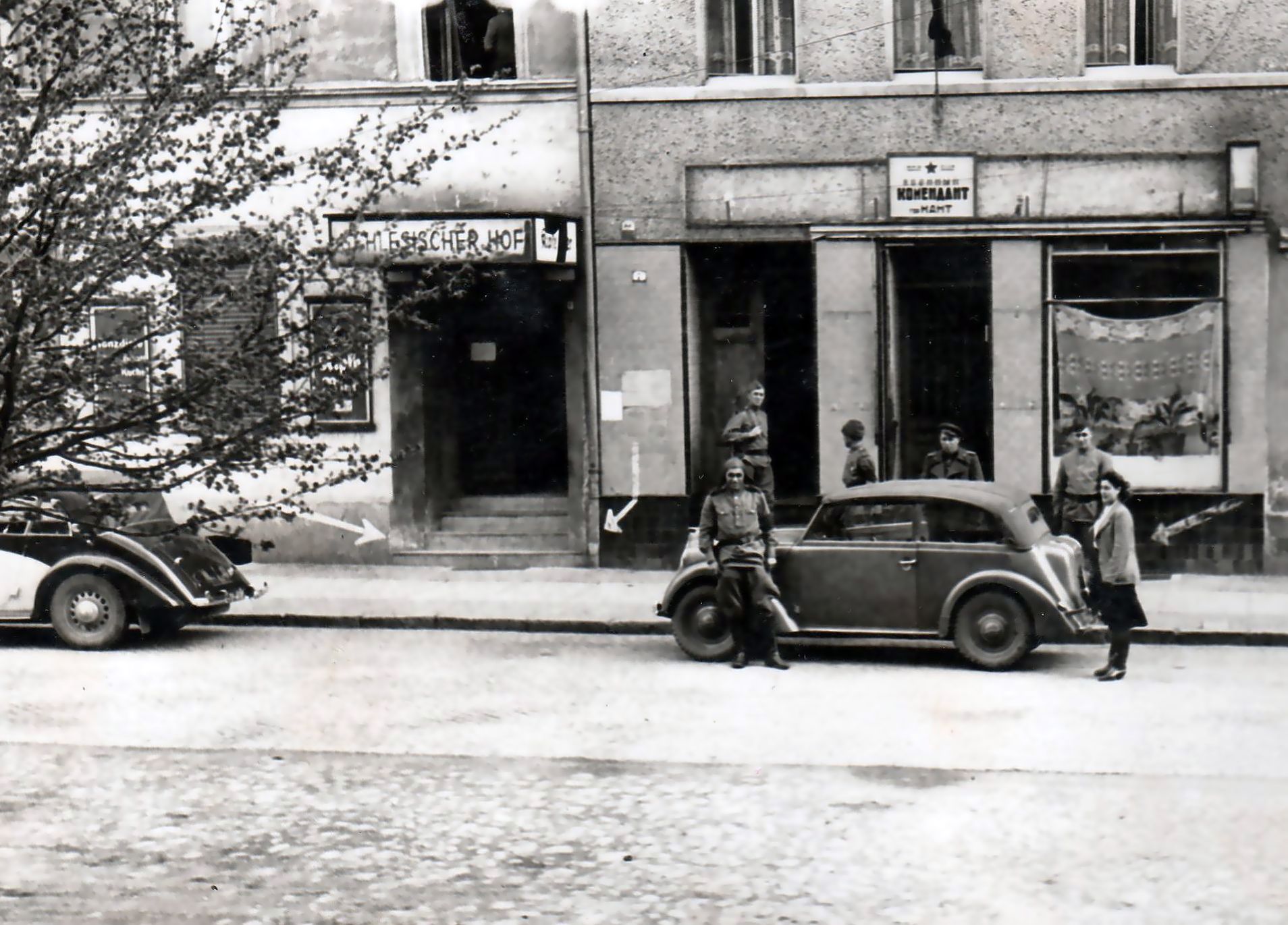 Рабочий день 25 марта 1945 года для военного коменданта немецкого города Кант  начинался как всегда  с разбора докладов и донесений  о состоянии военных формирований наших войск, дислоцированных в городе и его окрестностях, подготовки плана по восстановлению жизнедеятельности города, утверждения списка по приему немецкого населения комендантом.     По докладу дежурных офицеров за ночь особых происшествий не произошло, а для двадцатичетырехлетнего  капитана хорошая новость на войне, - это как праздник.Игорь Свистунов закурил папиросу и открыл окно кабинета. Утреннее  солнце освещало тихие улочки маленького немецкого города. Дома с вывешенными из окон белыми флагами застыли как в строю. Возвращавшийся с обхода города патруль прошел КПП и часовой, с цигаркой во рту, открыл им шлагбаум. – Да, это уже не война и надо ужесточить дисциплину - подумал комендант. Но мысли о том, как ее ужесточить, прервал резкий звонок телефона. По привычке для доклада, комендант одел фуражку, одернул гимнастерку  и, подняв трубку доложил: - Свистунов слушает, в Канте без происшествий. Ответ в трубке был четкий как выстрел: - товарищ капитан прибыть в город Зейбниц,  в штаб Конева и не забудьте взять охрану, дорога опасная, ну и план восстановления работы города захватите.Сморщив лоб от великих дум - основная из которых была об охране, – люди комендатуры устали, да и  город вроде бы сдался без боя, вывесив белые флаги – зачем охрана? Сам за четыре года воевать научился и шофер  бедовый из штрафников, - Леха Левенцов.- Так, ладно, принимаю волевое решение, - подытожил комендант – едем вдвоем, а оружия возьмем на взвод. Если спросят, где охрана,  скажем заблудилась, или  в дороге танковая колонна их отсекла, едва сами  прорвались. 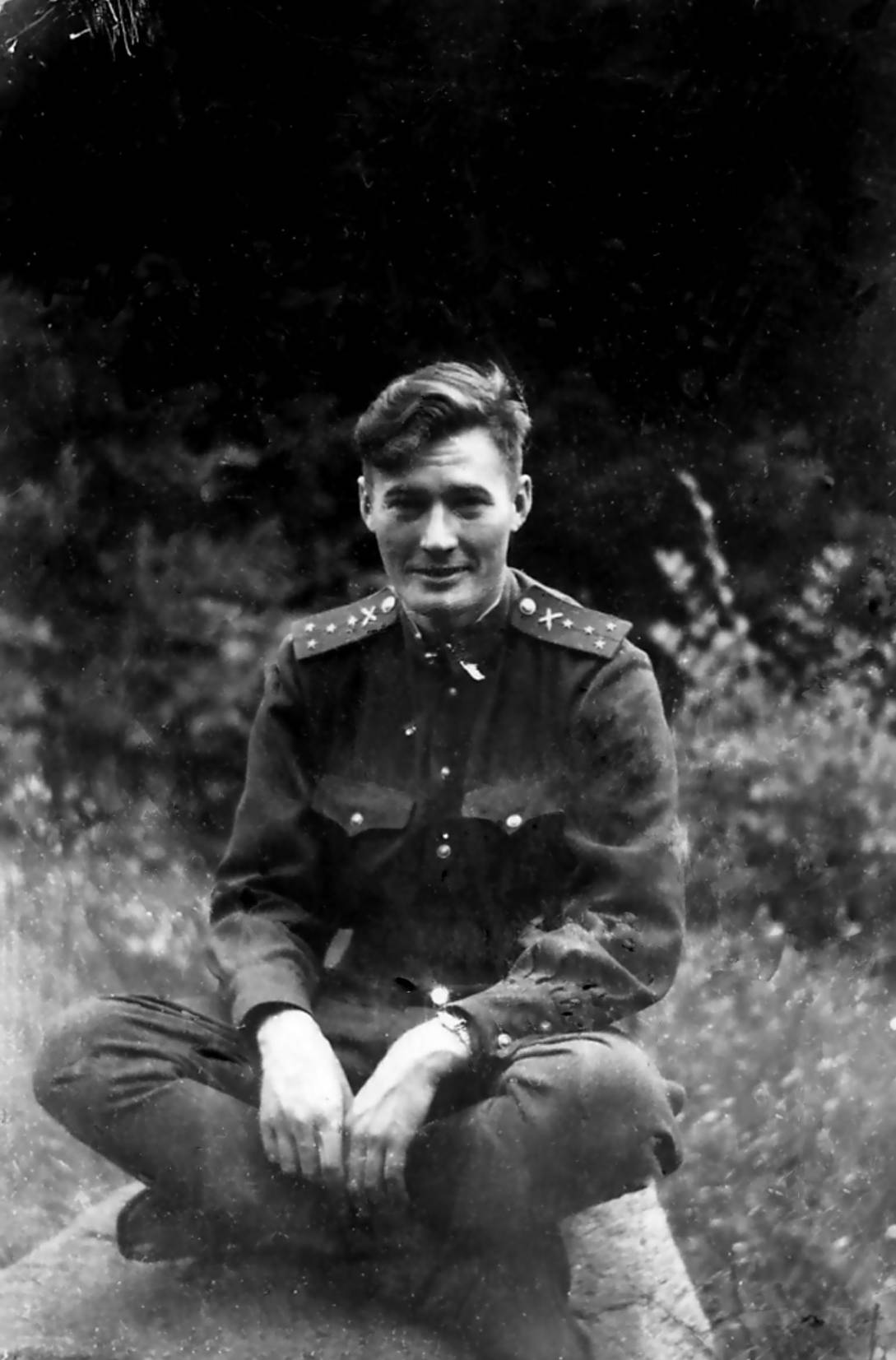 Разгладив лицо, комендант вызвал дежурного и поставил боевую задачу:- Машину «Хорьх» к подъезду - оружия и боеприпасов, – сколько влезет в это восьмицилиндровое чудовище. Алексея Левенцова на инструктаж.А за окном весна. Сколько мыслей при этом появляется. И все о ней, о жизни.Инструктаж проведен – едут  по городу. Удивительно, но все здания целые.  Комендант даже заметил, что работает ресторан – это хорошо.  Всю войну он  мечтал съесть поднос  пирожных.  Выехали на трассу Бреслау – Берлин. Вот это дорога, вот это автобан – прибавь газку и не заметишь, как вместо штаба Конева прикатишь в рейхсканцелярию. За поворотом на дороге увидели двух медсестер на велосипедах из расквартированного в городе Кант военного госпиталя. Для приличия подали сигнал… Сестрички обернулись,  и успешно наехав друг на друга, свалились на дорогу.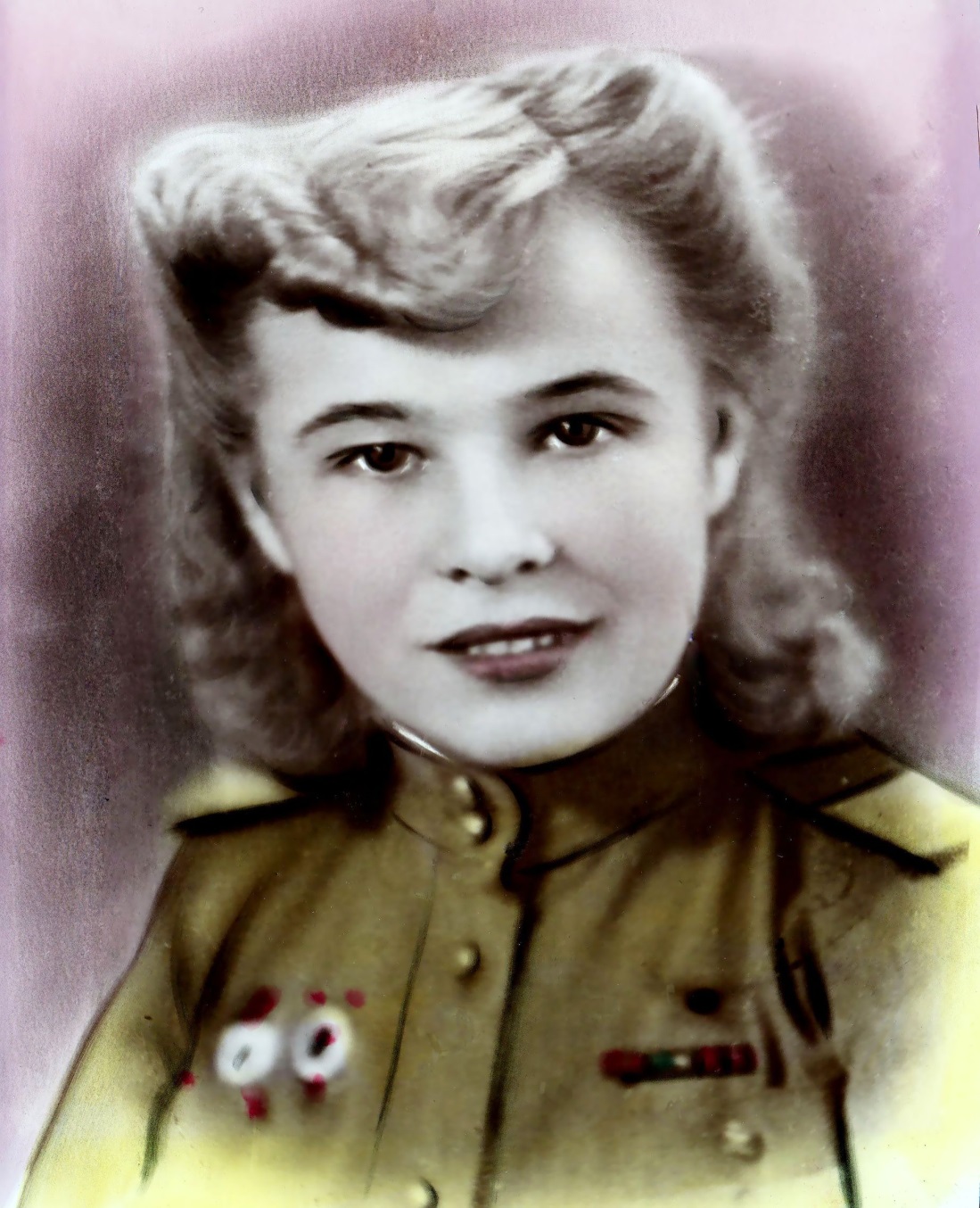 Пришлось  остановиться.   Комендант с шофером  выскочили из машины и бросились на помощь. С первого взгляда стало ясно, что велосипеды уже никуда никого не повезут, – поломки были серьезные. Шофер Алексей помог подняться темненькой медсестре, которую звали Вера.  А комендант подал руку молоденькой маленькой девушке, которая тихо произнесла:  - меня зовут Саша.-Ну как дела? – спросил комендант шофера.- Нормально, – весна,  птички поют – ответил тот, держа за руку Веру.- Так, Алексей, принимаю  решение - сказал комендант, одевая фуражку:  – велосипеды загрузить поверх оружия,  Веру на мое сиденье.  Вернешься в комендатуру,  направишь за нами другую машину. «Хорьх» развернулся и, набирая скорость, скрылся за поворотом.  А военный комендант немецкого города Кант, гвардии капитан Игорь Свистунов, взяв за руку девушку, пошел с ней по дороге Бреслау – Берлин, а потом и дальше,  - через всю свою жизнь.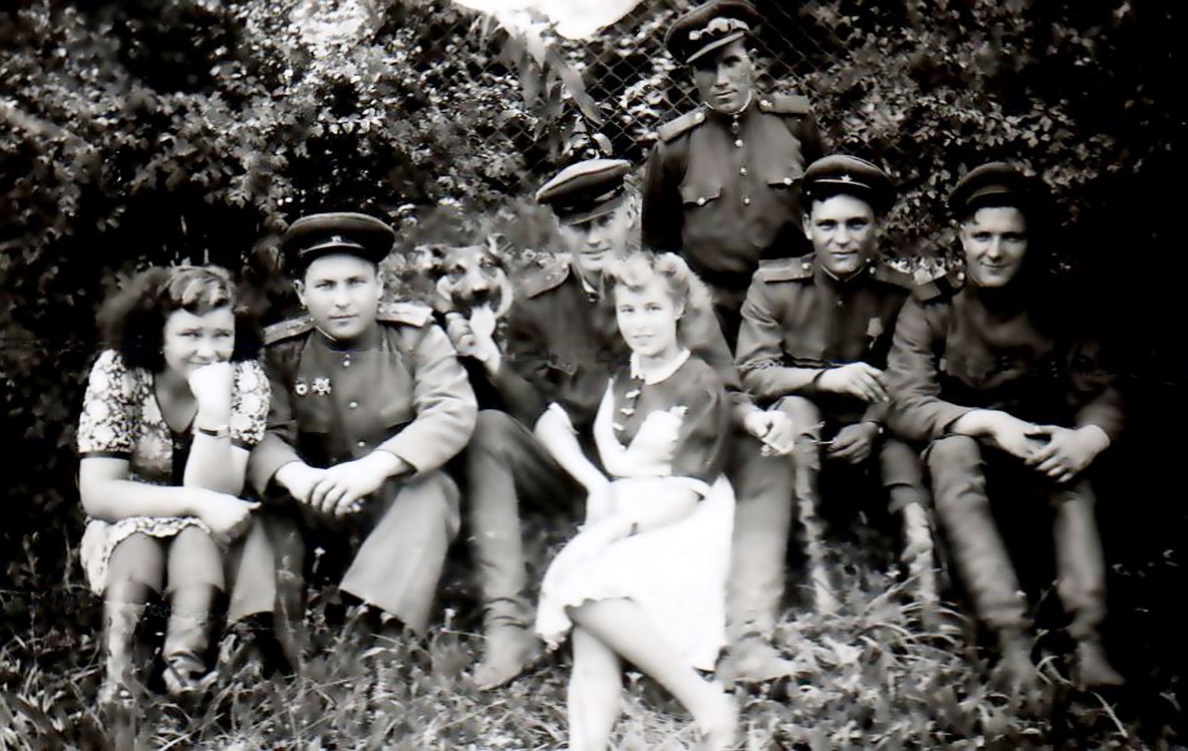 … Было взятие Берлина, освобождение Праги, были новые медали и ордена на гимнастерках коменданта и его жены. Войну каждый из них встретил по-разному. Свистунов И.Я. 22 июня 1941 года в окопах под Лугой. Свистунова А.Ф. в октябре 1941 года, - медсестрой   под       Москвой,   в  танковом  батальоне  армии  К.К. Рокоссовского. А Великую Победу они встретили вместе.После Победы Игорь Свистунов был направлен офицером разведки  армии для борьбы с бандформированиями на Западной Украине, потом была служба в Китае и работа на вулканостанции на Камчатке.  С 60-х годов многие годы Свистунов Игорь Яковлевич и Свистунова Александра Филипповна скромно и ответственно работали на оборонном предприятии.           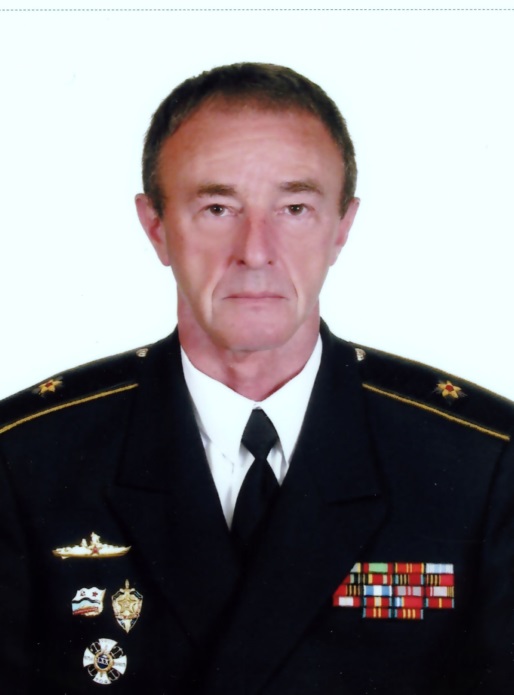 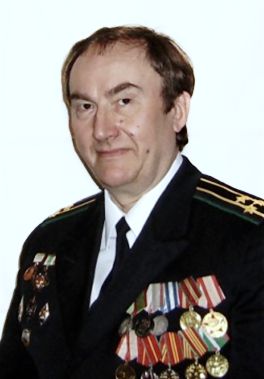 Оба их сына Олег и Валерий продолжили военную династию. Свистунов Олег окончил военную службу контр-адмиралом. Младший – автор этих строк, ушел  в запас в звании капитана 1 ранга.Свистуновы Игорь Яковлевич и Александра Филипповна вместе прошли трудный и, по своему, счастливый жизненный путь.Но всю свою жизнь они помнили -  то мгновение весны 1945 года, когда они шли, взявшись за руки, по дороге Бреслау – Берлин. Кстати, Вера стала женой Алексея Левенцова.Вот такая была военная судьба и любовь.                                БОЕВОЙ ПУТЬ СВИСТУНОВА И.Я.: ЛУГА – СТАЛИНГРАД – БАРВЕНКОВО– – ОДЕССА – МАГНУШЕВ – г. Кант (комендант города)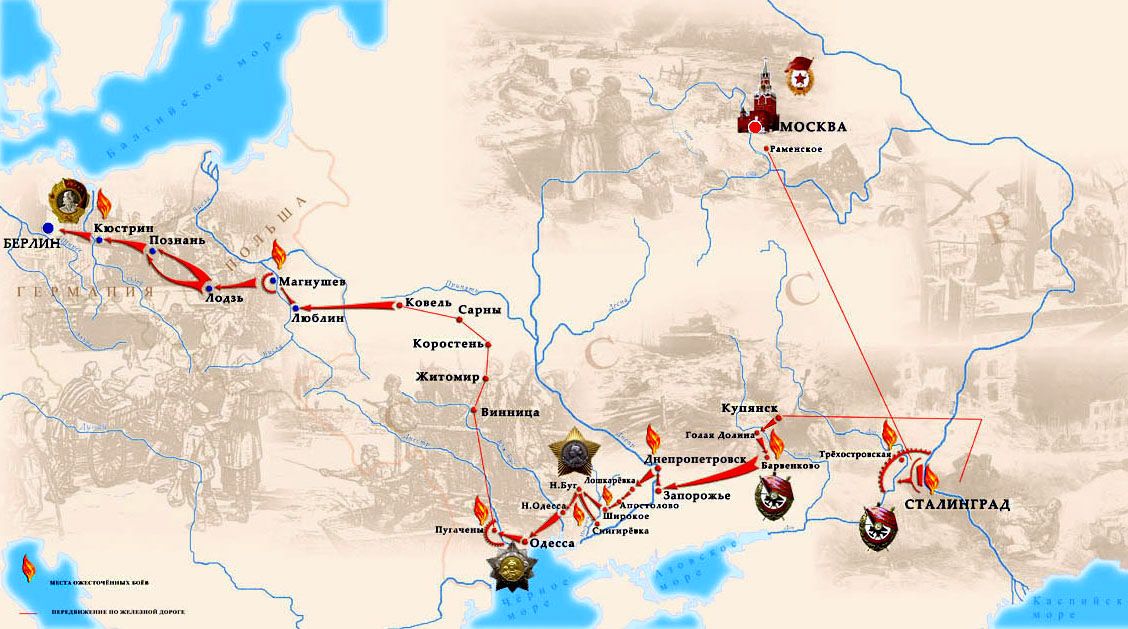 Эпизоды боевого пути офицера Свистунова Игоря Яковлевича род. 12 мая 1921г.р. г. Ташкент в РККА с 09.1939 года.Сентябрь  1939 г. – июнь 1941 г. курсант 3 Ленинградского артиллерийского училища. Войну встретил 22 июня 1941 г. под г. Лугой  в звании лейтенанта. 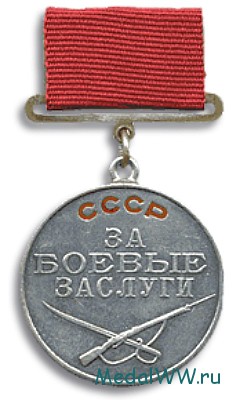    Медаль «За боевые заслуги»    Участие в СТАЛИНГРАДСКОЙ  БИТВЕ:Выписка из наградных документов: Свистунов Игорь Яковлевич Звание: ст. лейтенант в РККА с 09.1939 года № записи: 16012698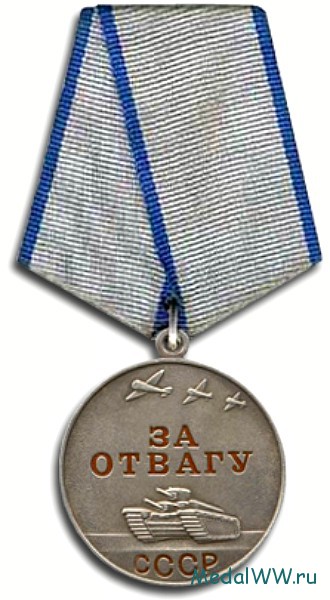 Медаль за ОТВАГУ                                                                     Архивные документы о награждении: Медаль за ОТВАГУПриказ подразделения №: 3/н от: 03.02.1943 Издан: 4 артд РГК Донского фронта Архив: ЦАМОфонд: 33 опись: 682526 ед.хранения: 404 № записи: 16012612ОРДЕН ОТЕЧЕСТВЕННОЙ ВОЙНЫ  II  cтепени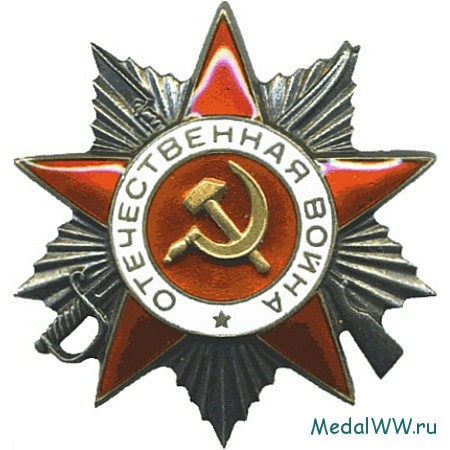 Подвиг: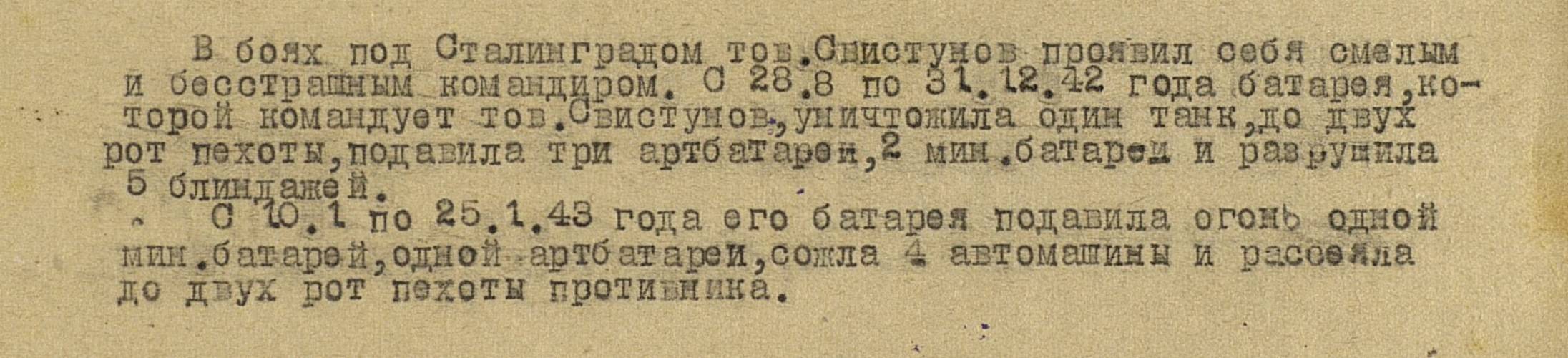 Звание: гв. капитан  в РККА с 1939 года № записи: 18196510ОРДЕН ОТЕЧЕСТВЕННОЙ ВОЙНЫ  I  cтепени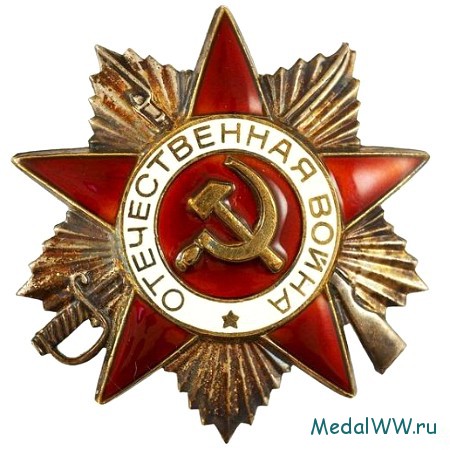 Фронтовой приказ  №: 23/н от: 08.10.1943 
Издан: ВС 6 А / Архив: ЦАМО фонд: 33 опись: 686044  ед.хранения: 671  № записи: 18196482Подвиг: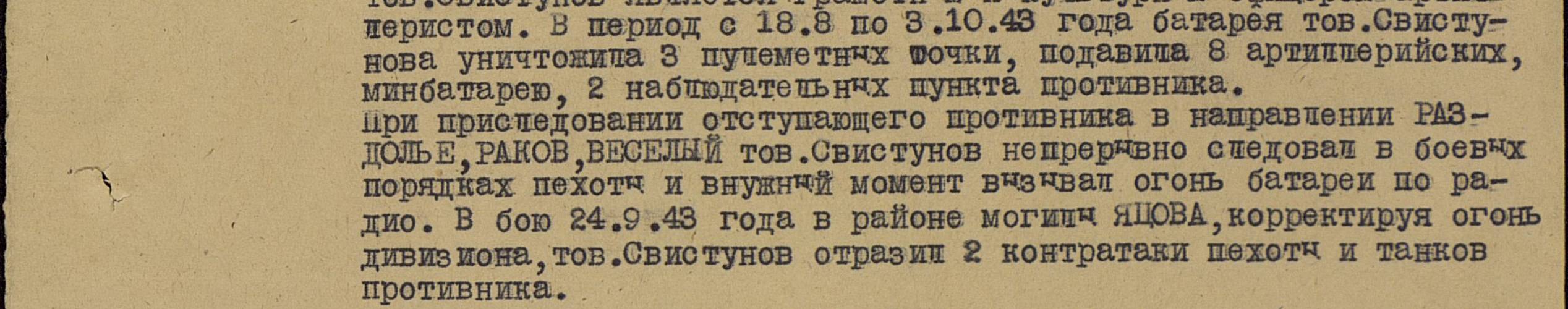 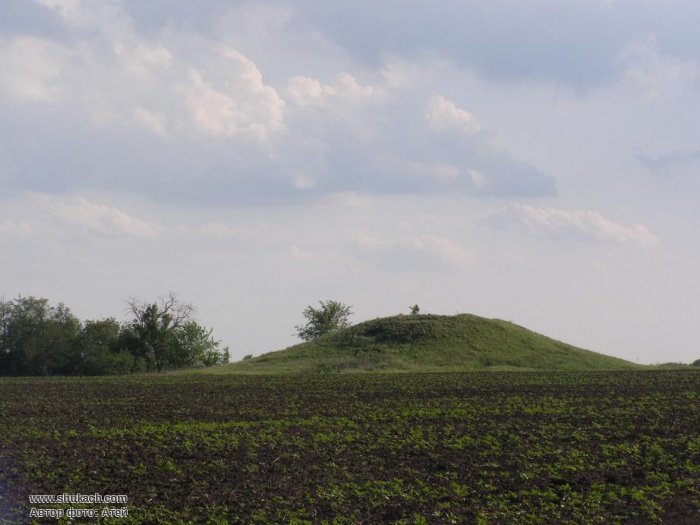 На этой высотке (курган Могила Яцова) гв. капитан Свистунов И.Я. руководил отражением атак пехоты фашистов и танковых атак, Украина - Днепропетровская область - с. Веселое Курган Могила Яцова находится возле с. Весёлое Синельниковского района.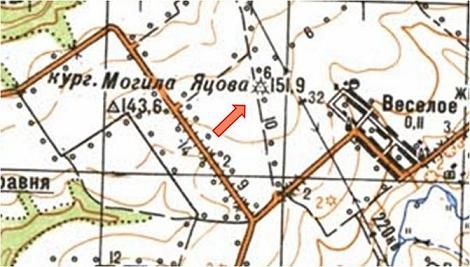 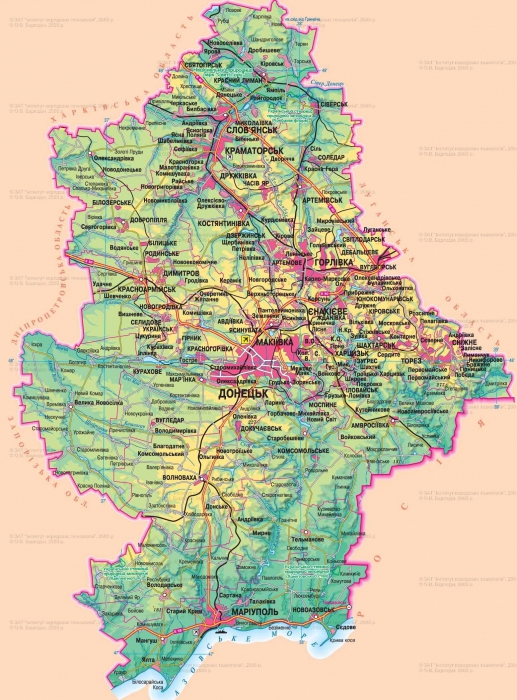 Свистунова (Краснова) Александра Филипповна 30 апреля 1924г.р.в РККА с __.8.1941 года  Звание: гв. ст. сержант медслужбы ОРДЕН ОТЕЧЕСТВЕННОЙ ВОЙНЫ II степени
в РККА с 08.1941 года Место призыва: Горьковский ГВК, Горьковская обл., г.Горький № записи: 36684878 Год рождения: 30.4.1924 
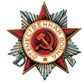 гв. ст. сержант 
место рождения: Ульяновская обл., Старо-Майнский р-н, с. Арестовка№ записи: 1370950789Фронтовой приказ №: 126/н от: 05.04.1945 
Издан: ВС 21 А 1 Украинского фронта / Архив: ЦАМО фонд: 33 опись: 690155 ед.хранения: 7410 № записи: 36684868